OAW Science!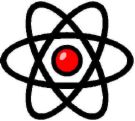 2.Bonding & Structure Mastery Booklet(Chemistry Paper 1)Name : ______________________Teacher : ____________________ 	Date Given : __________________ Q1.This question is about fluorine.(a)     Figure 1 shows the arrangement of electrons in a fluorine atom.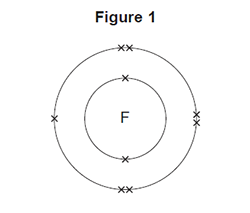 (i)      In which group of the periodic table is fluorine?Group _______________________________(1)(ii)     Complete the table below to show the particles in an atom and their relative masses.(2)(iii)    Use the correct answer from the box to complete the sentence.Atoms of fluorine with different numbers of neutrons arecalled ________________ .(1)(b)     Sodium reacts with fluorine to produce sodium fluoride.(i)      Complete the word equation for this reaction.sodium     +     ___________________     →     ____________________(1)(ii)     Complete the sentence.Substances in which atoms of two or more different elements are chemicallycombined are called _____________________ .(1)(iii)    The relative formula mass (Mr) of sodium fluoride is 42.Use the correct answer from the box to complete the sentence.The relative formula mass (Mr), in grams, of sodium fluoride is one_______________ of the substance.(1)(iv)     Figure 2 shows what happens to the electrons in the outer shells when a sodium atom reacts with a fluorine atom.The dots (•) and crosses (×) represent electrons.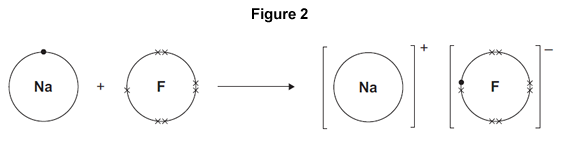 Use Figure 2 to help you answer this question.Describe, as fully as you can, what happens when sodium reacts with fluorine to produce sodium fluoride.________________________________________________________________________________________________________________________________________________________________________________________________________________________________________________________________________________________________________________________________________________________________________________________________________________________________________________________________________________________________________________(4)(v)     Sodium fluoride is an ionic substance.What are two properties of ionic substances?(2)(Total 13 marks)Q2.This question is about magnesium.(a)     (i)      The electronic structure of a magnesium atom is shown below.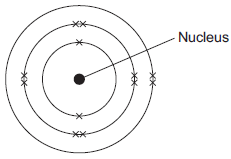 Use the correct answer from the box to complete each sentence.The nucleus contains protons and ____________________ .The particles with the smallest relative mass that move around the nucleus arecalled ____________________ .Atoms of magnesium are neutral because they contain the same number ofelectrons and ____________________ .(3)(ii)     A magnesium atom reacts to produce a magnesium ion.Which diagram shows a magnesium ion?Tick () one box.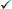 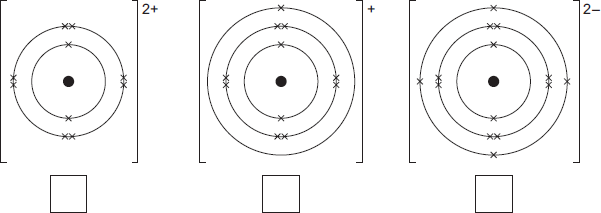 (1)(b)     Magnesium and dilute hydrochloric acid react to produce magnesium chloride solution and hydrogen.        Mg(s) + 2 HCl(aq)  MgCl2(aq) + H2(g)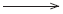 (i)      State two observations that could be made during the reaction.1. __________________________________________________________________________________________________________________________2. __________________________________________________________________________________________________________________________(2)(ii)     In this question you will be assessed on using good English, organising information clearly and using specialist terms where appropriate.Describe a method for making pure crystals of magnesium chloride from magnesium and dilute hydrochloric acid.In your method you should name the apparatus you will use.You do not need to mention safety.____________________________________________________________________________________________________________________________________________________________________________________________________________________________________________________________________________________________________________________________________________________________________________________________________________________________________________________________________________________________________________________________________________________________________________________________________________________________________________(6)(Total 12 marks)Q3.Distress flares are used to attract attention in an emergency.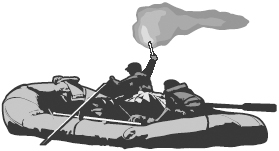 Flares often contain magnesium. Magnesium burns to form magnesium oxide.(a)     The distress flare burns with a bright flame because the reaction is very exothermic.Complete the following sentence using the correct words from the box.An exothermic reaction is one which ____________________________________ .(1)(b)     The diagram shows the electronic structure of a magnesium atom.The atomic (proton) number of magnesium is 12.
Magnesium atom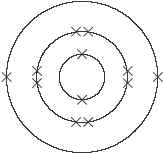 The atomic (proton) number of oxygen is 8.Which diagram, A, B, C or D, shows the electronic structure of an oxygen atom?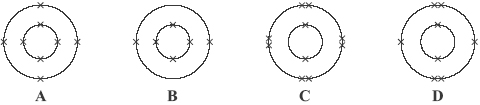 Diagram _______________(1)(c)     Magnesium ions and oxide ions are formed when magnesium reacts with oxygen. The diagram shows the electronic structure of an oxide ion.
Oxide ion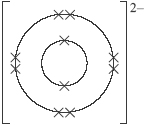 Which diagram, J, K, L or M, shows the electronic structure of a magnesium ion?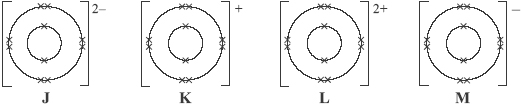 Diagram _______________(1)(d)     Indigestion tablets can be made from magnesium oxide. The magnesium oxide neutralises some of the hydrochloric acid in the stomach.          Draw a ring around the name of the salt formed when magnesium oxide reacts with hydrochloric acid.magnesium chloride        magnesium hydroxide            magnesium sulfate(1)(Total 4 marks)Q4.The structures of four substances, A, B, C and D, are represented in Figure 1.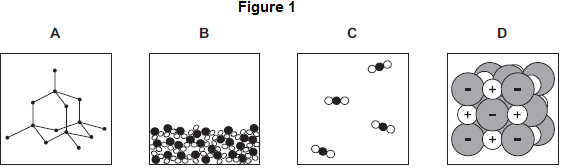 (a)     Use the correct letter, A, B, C or D, to answer each question.(1)(1)(1)(1)(b)     Figure 2 shows the bonding in substance C.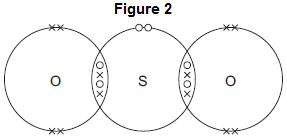 (i)      What is the formula of substance C?Draw a ring around the correct answer.(1)(ii)     Use the correct answer from the box to complete the sentence.When a sulfur atom and an oxygen atom bond to produce substance C,electrons are _____________________________________________(1)(iii)    What is the type of bonding in substance C?Draw a ring around the correct answer.(1)(Total 7 marks)Q5.The diagram represents a particle of methane.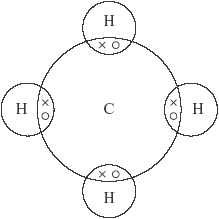 (a)     What is the formula of methane? ________________________________________(1)(b)     Choose a word from the box to answer the question.Which of the words best describes the methane particle shown in the diagram?_________________________(1)(c)     Choose a word from the box to answer the question.What is the type of bonding shown in the diagram?_________________________(1)(Total 3 marks)Q6.A drill bit is used to cut holes through materials. The cutting end of this drill bit is covered with very small diamonds.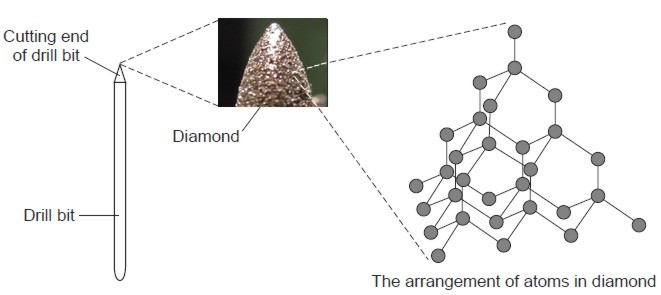 By Wanderlinse [CC By 2.0], via FlickrDraw a ring around the correct word in each box.(1)(1)(1)(1)(1)(Total 5 marks)Q7.This barbecue burns propane gas.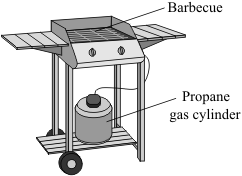           The diagram represents a propane molecule.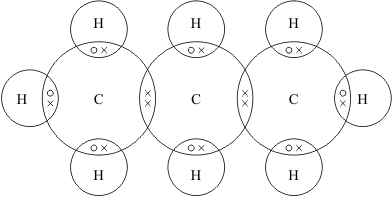           (a)     What is the formula of propane?_________________________________________(1)(b)     (i)      Draw a ring around the name of the particle represented by the symbols ○ and × in the diagram.                                        electron               neutron                  proton(1)(ii)     Draw a ring around the type of bonding that holds the atoms together in a propane molecule.                                        covalent               ionic                       metallic(1)(c)     Under high pressure in the cylinder propane is a liquid.
Liquid propane evaporates easily to form a gas when the tap on the cylinder is opened.          Draw a ring around the correct answer in each box to explain why propane evaporates easily.(1)(Total 4 marks)Q8.Read the article and then answer the questions that follow.(a)     How does the ‘nanosize’ layer make the tennis balls last longer?______________________________________________________________________________________________________________________________________(1)(b)     Put a tick () next to the best description of a ‘nanosize’ layer.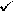 (1)(c)     Suggest why using ‘nanocoated’ tennis balls would be good for the environment._______________________________________________________________________________________________________________________________________________________________________________________________________________________________________________________________________________________________________________________________________________(2)(Total 4 marks)Q9.Glass is made from silicon dioxide.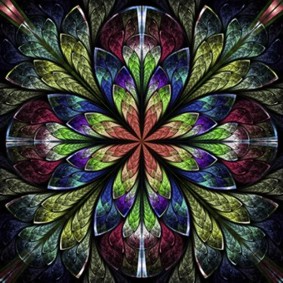                                                   © Velirina/iStock/Thinkstock(a)     Silicon dioxide has a very high melting point.Other substances are added to silicon dioxide to make glass. Glass melts at a lower temperature than silicon dioxide.Suggest why.______________________________________________________________________________________________________________________________________(1)(b)     Sodium oxide is one of the substances added to silicon dioxide to make glass.(i)      Sodium oxide contains Na+ ions and O2– ions.Give the formula of sodium oxide.______________________________________________________________(1)(ii)     Sodium oxide is made by heating sodium metal in oxygen gas.Complete the diagram to show the outer electrons in an oxygen molecule (O2).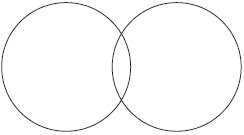 (2)(c)     Glass can be coloured using tiny particles of gold. Gold is a metal.Describe the structure of a metal.__________________________________________________________________________________________________________________________________________________________________________________________________________________________________________________________________________________________________________________________________________________________________________________________________________________(3)(Total 7 marks)Q10.Iron is the main structural metal used in the world.(a)     The diagram represents the particles in iron, Fe.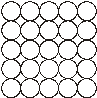   Draw a ring around the correct word in the box to complete the sentence.(1)(b)     Stainless steel is mostly iron.The diagram represents the particles in stainless steel.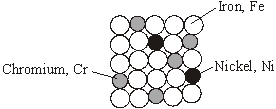 Use the correct words from the box to complete the sentences about alloys.Stainless steel is an alloy because it is a __________________________________ of iron, chromium and nickel.An alloy is made up of more than one type of _____________________________ .Stainless steel alloys are harder than iron because the different sized atoms added change the ________________________________________ .An alloy that can return to its original shape after being deformed is called a___________________________________ alloy.(4)(c)     In the UK, we use about 1.8 billion steel cans every year but only 25% are recycled.
Used steel cans are worth about £100 per tonne.Recycling saves raw materials and reduces waste that would end up in landfill. Producing steel by recycling used cans saves 75% of the energy that would be needed to produce steel from iron ore. This also reduces carbon dioxide emissions.(i)      Give two reasons, from the information above, to explain why recycling used steel cans is a good idea.1. __________________________________________________________________________________________________________________________2. __________________________________________________________________________________________________________________________(2)(ii)     Suggest how the local council could increase the percentage of used steel cans that are recycled.____________________________________________________________________________________________________________________________(1)(Total 8 marks)Q11.The picture shows a wooden bowl.
The pieces of wood used for this bowl were dyed different colours.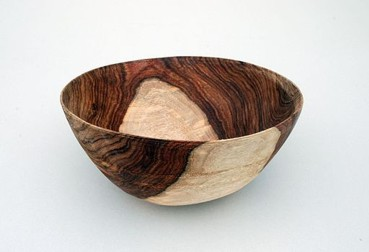                By Bertramz (Own work) [CC-BY-SA-3.0], via Wikimedia CommonsThe artist who made the bowl explained why he dissolved the coloured dyes in methanol.(a)     The artist uses methanol instead of water.Give two reasons why.1. ____________________________________________________________________________________________________________________________________2. ____________________________________________________________________________________________________________________________________(2)(b)     The diagram shows how the atoms are bonded in methanol.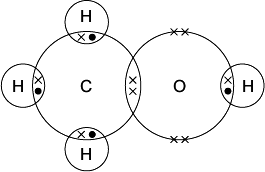 Draw a ring around:(i)      the formula of methanol(1)(ii)     the type of bonding in methanol.(1)(c)     Methanol has a low boiling point.Tick () the reason why.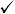 (1)(Total 5 marks)Q12.Silicon dioxide is used as a lining for furnaces.Furnaces can be used to melt iron for recycling.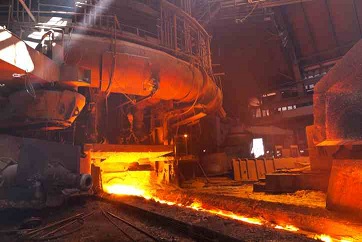 © Oleksiy Mark/iStockThe diagram shows a small part of the structure of silicon dioxide.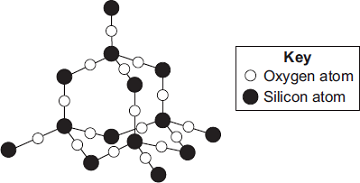 Explain why silicon dioxide is a suitable material for lining furnaces.________________________________________________________________________________________________________________________________________________________________________________________________________________________________________________________________________________________________________________________________________________________________________________________________________________________________________________________________________________________________________________________________________________________________________________________(Total 4 marks)Q13.This question is about the properties and uses of materials.Use your knowledge of structure and bonding to answer the questions.(a)     Explain how copper conducts electricity._______________________________________________________________________________________________________________________________________________________________________________________________________________________________________________________________________________________________________________________________________________(2)(b)     Explain why diamond is hard._______________________________________________________________________________________________________________________________________________________________________________________________________________________________________________________________________________________________________________________________________________(2)(c)     Explain why thermosetting polymers are better than thermosoftening polymers for saucepan handles._______________________________________________________________________________________________________________________________________________________________________________________________________________________________________________________________________________________________________________________________________________(2)(Total 6 marks)Q14.The article gives some information about graphene.(a)     Use the picture and your knowledge of bonding in graphite to:(i)      explain why graphene is strong;____________________________________________________________________________________________________________________________________________________________________________________________________________________________________________________________________________________________________________________________________________________________________________________(3)(ii)     explain why graphene can conduct electricity.____________________________________________________________________________________________________________________________________________________________________________________________________________________________________________________________________________________________________________________________________________________________________________________(2)(b)     Graphite is made up of layers of graphene.Explain why graphite is a lubricant.____________________________________________________________________________________________________________________________________________________________________________________________________________________________________________________________________________(2)(Total 7 marks)Mark schemesQ1.(a)     (i)      7 / seven1(ii)     1do not accept –11Electron1(iii)     isotopes1(b)     (i)      (sodium + ) fluorine → sodium fluoride1(ii)     compounds1(iii)     mole1(iv)     sodium (atom) loses1fluorine (atom) gains1one electron1ions formed1allow sodium forms positive (ion) or fluorine forms negative (ion)allow form ionic bondallow to gain a full outer shell of electronsallow forms noble gas structuremax 3 if reference to incorrect particle / bonding(v)     Dissolve in water1High melting point1[13]Q2.(a)     (i)      neutronsthis order only1electrons1protons1(ii)     box on the left ticked1(b)     (i)      effervescence / bubbling / fizzing / bubbles of gasdo not accept just gas alone1magnesium gets smaller / disappearsallow magnesium dissolvesallow gets hotter or steam producedignore references to magnesium moving and floating / sinking and incorrectly named gases.1(ii)     Marks awarded for this answer will be determined by the Quality of Communication (QC) as well as the standard of the scientific response. Examiners should also refer to the information in the Marking Guidance and apply a ‘best–fit’ approach to the marking.0 marks
No relevant contentLevel 1 (1−2 marks)
There are simple statements of some of the steps in a procedure for obtaining magnesium chloride.Level 2 (3−4 marks)
There is a description of a laboratory procedure for obtaining magnesium chloride from dilute hydrochloric acid and magnesium.The answer must include a way of ensuring the hydrochloric acid is fully reacted or a method of obtaining magnesium chloride crystals.Level 3 (5−6 marks)
There is a well organised description of a laboratory procedure for obtaining magnesium chloride that can be followed by another person.The answer must include a way of ensuring the hydrochloric acid is fully reacted and a method of obtaining magnesium chloride crystals.examples of the points made in the response:•        hydrochloric acid in beaker (or similar)•        add small pieces of magnesium ribbon•        until magnesium is in excess or until no more effervescence occurs *•        filter using filter paper and funnel•        filter excess magnesium•        pour solution into evaporating basin / dish•        heat using Bunsen burner•        leave to crystallise / leave for water to evaporate / boil off water•        decant solution•        pat dry (using filter paper).*Student may choose to use a named indicator until it turns a neutral colour, record the number of pieces of magnesium added then repeat without the indicator.6[12]Q3.(a)     gives out (heat)1(b)     D1(c)     L1(d)     magnesium chloride1[4]Q4.(a)     (i)      C1(ii)     B1(iii)    A1(iv)    D1(b)     (i)      SO21(ii)     shared1(iii)    covalent1[7]Q5.(a)     CH44 should be below halfway up H / tail of 4 below the dotted line1(b)     molecule1(c)     covalent1[3]Q6.(a)     carbon1(b)     all1(c)     covalent1(d)     four1(e)     hard1[5]Q7.(a)     C3H8capital letters for symbols numbers must be halfway or lower down the element symbolallow H8C3do not allow 3:8 or C3 and H81(b)     (i)      electron1(ii)     covalent1(c)     low and smallboth for 1 mark1[4]Q8.(a)     Stops / reduces air from escaping (owtte)allow keeping shape or keeping it hard1(b)     a layer a few hundred atoms thick1(c)     any two from:•        last longer•        use fewer balls•        less materials or save resources•        less manufacturedaccept less factories•        less energy•        less fuel•        less pollution / greenhouse effect / global warming•        less wasteignore references to cost / recyclingany two ideas2[4]Q9.(a)     weaker bondsallow (other substances) react with the silicon dioxideorfewer bondsignore weaker / fewer forcesordisruption to latticedo not accept reference to intermolecular forces / bonds1(b)     (i)      Na2Odo not accept brackets or charges in the formula1(ii)     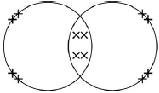 electrons can be shown as dots, crosses, e or any combination2 bonding pairsaccept 4 electrons within the overlap12 lone pairs on each oxygenaccept 4 non-bonding electrons on each oxygen1(c)     lattice / regular pattern / layers / giant structure / close-packed arrangement1(of) positive ions or (of) atoms1(with) delocalised / free electronsreference to incorrect particles or incorrect bonding or incorrect structure = max 21[7]Q10.(a)     atoms1(b)     mixture1          metal1          structure1          smart1(c)     (i)      any two from:•        saves raw materials / iron ore•        saves energy / fuelsaccept cheaper / saves money•        make new / useful items•        make money / it is economic•        reduces pollutionallow less harmful for the environment•        decreases cost of steel cans•        reduces carbon dioxide emissions•        decreases waste materials / use of landfill2(ii)     any one from:•        provide information / education of the need to recycle•        legislate against / charge for waste•        reward / pay people to recycleaccept fine people for not recycling•        put labels on the cans•        provide recycling bags / bins / areas1[8]Q11.(a)     any two fromassume it = methanolallow converse for water•        shorter / quicker soaking timeallow it is quicker•        takes less time / quicker to dryor faster evaporation•        dissolves quicker / better in methanol2(b)     (i)      CH4O1(ii)     covalent1(c)     it is made of small molecules1[5]Q12.high melting pointreference to incorrect bonding or incorrect particles or incorrect structure = max 3accept will not melt (at high temperatures) 
ignore withstand high temperatures1because a lot of energy needed to break bonds1because it is covalent or has strong bondsaccept bonds are hard to break1and because it is a giant structure or a macromolecule or a latticeignore many bonds1[4]Q13.(a)     has delocalised electronsaccept free (moving) electrons1(so electrons) can move through the structure/metalaccept (so electrons) can carry charge through the structure/metalaccept (so electrons) can form a current1reference to incorrect particles or incorrect bonding or incorrect structure = max 1(b)     giant structureaccept latticeaccept each atom forms four bonds (with other carbon atoms)ignore macromolecular1strong bondsaccept covalentdo not accept ionic1reference to intermolecular forces/bonds or incorrect particles = max 1(c)     thermosetting polymers do not melt (when heated)accept thermosetting polymers do not change shape (when heated)accept thermosetting polymers have high(er) melting pointsignore thermosetting polymers do not soften (when heated)1due to cross-links (between chains)accept due to bonds between chains1reference to smart polymers = max 1accept converse argument[6]Q14.(a)     (i)      giant latticeallow each carbon atom is joined to three others1atoms in graphene are covalently bondedmax. 2 marks if any reference to wrong type of bonding1and covalent bonds are strong or need a lot of energy to be brokenallow difficult to break1(ii)     because graphene has delocalised electronsallow each carbon atom has one free electron1which can move throughout the structuredo not accept just electrons can move.1(b)     because there are weak forces between moleculesallow no bonds between the layers1so layers / molecules can slip / slide.1[7]Name of particleRelative massProtonNeutron1Very smallalkalisalloysisotopesionmolemoleculeTick (✔) two boxes.Dissolve in water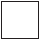 Gas at room temperatureHigh melting pointLow boiling pointelectronsneutronsprotonsshellsgives out heat                stores heat                  takes in heat(i)Which substance is a gas?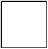 (ii)Which substance is a liquid?(iii)Which substance is an element?(iv)Which substance is made of ions?SO2SO2S2Odelocalisedsharedtransferredcovalentionicmetallicatom                   ion                   moleculecovalent             ionic                 metalliccarbon(a)Diamond is made fromnitrogenatoms.oxygennone(b)Diamond has a giant structure in whichsomeof the atoms are joined together.allcovalent(c)The atoms in diamond are joined together byionicbonds.metallictwo(d)In diamond each atom is joined tothreeother atoms.fourhard.(e)Diamond is suitable for the cutting end of a drill bit because it isshiny.softPropane has ahighlowboiling point because it consists oflargesmallmolecules.Nanotennis!Tennis balls contain air under pressure, which gives them their bounce. Normal tennis balls are changed at regular intervals during tennis matches because they slowly lose some of the air. This means that a large number of balls are needed for a tennis tournament, using up a lot of materials.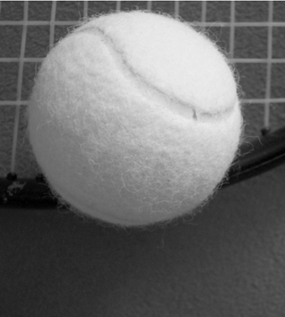 ‘Nanocoated’ tennis balls have a ‘nanosize’ layer of butyl rubber. This layer slows down the escape of air so that the ball does not lose its pressure as quickly. The ‘nanocoated’ tennis balls last much longer and do not need to be replaced as often.Description ()A layer one atom thick. A layer a few hundred atoms thick. A layer millions of atoms thick. Iron is described as an element because all theatomscompoundsmetalsare the same.       metal       mixture     molecule      polymer       smart       structureI use different coloured dyes dissolved in methanol.
I use methanol because with dyes dissolved in water the wood needs to be soaked for a longer time.
The bowl dries more quickly if I use methanol instead of water.CH4OCH4OCHO4covalentionicmetallicReason whyTick ()It has a giant covalent structure.It is made of small molecules.It has a giant metallic structure.   Nanotunes!    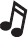 Carbon can be made into nano-thin, strong sheets called graphene.

A graphene sheet is a single layer of graphite.

Graphene conducts electricity and is used in loudspeakers.

The picture shows the structure of graphene.
                                                                © 7immy/iStock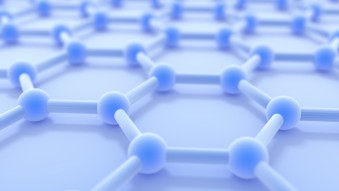 